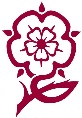 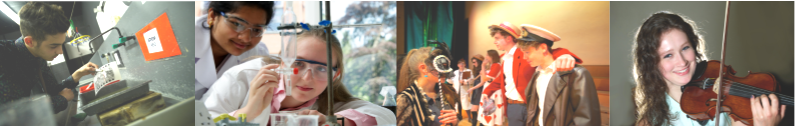 Further Mathematics A LevelWhy study this subject?This course is particularly suited to students who have been successful at Mathematics and enjoyed Mathematics up to GCSE level.  It is particularly recommended for any student who may wish to study Mathematics or a related subject at university.Entry RequirementsStudents need to gain five A*-C grade GCSEs including English at grade 4 and a grade 8 in Mathematics. Students must also choose A Level Mathematics.ContentThe A Level course will consist of Further, Pure and Applied Mathematics content. The main focus may include work on Decision Mathematics, matrices, complex numbers and a variety of other topics which will broaden the student’s knowledge of Mathematics and its applications. Students will also develop their algebraic and manipulative skills more fully.AssessmentAll units are assessed by external examination at the end of the two year course.  Future courses and possible careersAdvanced levels in Mathematics and Further Mathematics will enhance your university application prospects considerably. Some university courses favour students that have studied topics such as complex numbers and matrices in Further Mathematics. Bullers  Wood  SchoolSixth FormBe  part  of  our  success  story 